ПРОЕКТДоговор № ______снабжение тепловой энергией в горячей воде«_____»______________2018 г._______________________________________________________________________, с одной стороны, и Федеральное автономное учреждение Министерства обороны Российской Федерации "Центральный спортивный клуб Армии" (ФАУ МО РФ ЦСКА) , именуемое(ая) в дальнейшем «Потребитель», в лице начальника филиала ФАУ МО РФ ЦСКА (ЦСК ВВС, г. Самара) Краснова Валерия Владимировича, действующего(ей) на основании Доверенности №53д от 31.03.2017г., с другой стороны, именуемые в дальнейшем каждая в отдельности «Сторона», а совместно - «Стороны», в соответствии с п.8 ч.1 ст.93 Федерального закона № 44-ФЗ от 05.04.2013г. «О контрактной системе в сфере закупок товаров, работ, услуг для обеспечения государственных и муниципальных нужд» заключили настоящий договор (далее по тексту - договор) о нижеследующем:Предмет договораПо настоящему договору Теплоснабжающая организация обязуется подавать Потребителю через присоединенную сеть тепловую энергию в горячей сетевой воде (мощность) (далее - тепловую энергию (мощность)) и (или) теплоноситель, а Потребитель обязуется принимать и оплачивать тепловую энергию (мощность) и (или) теплоноситель, а также соблюдать предусмотренный договором режим потребления тепловой энергии.Стороны обязаны исполнить обязательства, предусмотренные настоящим договором, надлежащим образом в соответствии с требованиями, установленными договором, законодательством РФ, а в случае отсутствия таких требований - в соответствии с обычаями делового оборота или иными обычно предъявляемыми требованиями.Теплоснабжающая организация обязана:Подавать тепловую энергию (мощность) и (или) теплоноситель Потребителю в точки поставки, указанные в акте разграничения балансовой принадлежности тепловых сетей и эксплуатационной ответственности Сторон (Приложение №2 к настоящему договору), в количестве и режиме, предусмотренном Приложением №1 к настоящему договору, и с качеством в соответствии с условиями настоящего договора и требованиями законодательства РФ.Сведения об объектах Потребителя и субабонентов приведены в Приложении №3 к настоящему договору.Поддерживать перепад давления между подающим и обратным трубопроводом в соответствии с расчетными величинами, предусмотренными проектом тепловых сетей и (или) энергетическими характеристиками тепловых сетей.Рассмотреть заявку Потребителя на изменение (пересмотр) тепловых нагрузок, указанных в Приложении №1 к настоящему договору.Согласовывать Потребителю сроки и продолжительность отключений, ограничений подачи тепловой энергии и (или) теплоносителя для проведения плановых и аварийных работ по ремонту теплопотребляющих установок и тепловых сетей Потребителя.Согласовывать бюджетную заявку на ожидаемое потребление тепловой энергии (мощности) и (или) теплоносителя на очередной финансовый год в течение 10 (десяти) дней с момента поступления от Потребителя.С момента документального подтверждения Потребителем объемов бюджетного финансирования оплаты потребляемой тепловой энергии (мощности) и (или) теплоносителя на очередной финансовый год оформить Дополнительное соглашение «Лимиты бюджетных обязательств (объемы бюджетных ассигнований) и внебюджетные расходы по оплате тепловой энергии (мощности)и(или)теплоносителя на 2018г.»(Приложение № 9).Обеспечивать надежность теплоснабжения в соответствии с требованиями технических регламентов, иными обязательными требованиями по обеспечению надежности теплоснабжения.Потребитель обязан:Оплачивать тепловую энергию (мощность) и (или) теплоноситель в соответствии с разделом 4 настоящего договора.Обеспечивать прием, учет и рациональное использование тепловой энергии (мощности) и (или) теплоносителя, получаемых в точках поставки от Теплоснабжающей организации, в соответствии с согласованными Сторонами количеством и максимумом тепловых нагрузок, согласно Приложениям №1 и №3 к настоящему договору.Соблюдать установленные Приложением №1 к настоящему договору режимы потребления тепловой энергии (мощности) и (или) теплоносителя.Представлять в Теплоснабжающую организацию заявку на годовое потребление тепловой энергиипозднее 01 марта текущего года с разбивкой по месяцам, видамтеплового потребления. В случае несвоевременного представления (непредставления) Потребителем сведений о договорных величинах потребления, Теплоснабжающая организация вправе определить их самостоятельно на основании фактически сложившихся объемов потребления за предшествующие периоды.Не менее чем за 30 календарных дней до наступления соответствующей даты письменно уведомить Теплоснабжающую организацию об утрате прав (права собственности, аренды, безвозмездного пользования и т.п.) на объект, теплоснабжение которого осуществляется в рамках настоящего договора. При этом Потребитель обязан представить в Теплоснабжающую организацию копию документа, свидетельствующего об утрате права (договор купли-продажи, соглашение о расторжении договора аренды, ссуды, иной документ) и сообщить наименование, адрес и контактный телефон нового правообладателя; обеспечить надлежащую передачу тепловых сетей и теплопотребляющих установок, выбываемых из владения Потребителя; произвести Теплоснабжающей организации полную оплату за тепловую энергию (мощность) и (или) теплоноситель.Осуществлять эксплуатацию теплопотребляющих установок и тепловых сетей в соответствии с требованиями утвержденных Правил технической эксплуатации тепловых энергоустановок.Производить ремонт и испытание тепловых сетей и теплопотребляющих установок после согласования с Теплоснабжающей организацией сроков и графиков испытаний и ремонтов.Совместно с представителями Теплоснабжающей организации участвовать в опломбировании спусковых кранов, арматуры, приборов учета, иного оборудования теплопотребляющих установок и тепловых сетей Потребителя, обеспечивать сохранность установленных Теплоснабжающей организацией пломб, а их снятие производить только с разрешения Теплоснабжающей организации.При возникновении аварии (в т.ч. разрыв, повреждение) на тепловых сетях и (или) теплопотребляющих установках Потребителя и (или) субабонентов:немедленно уведомить Теплоснабжающую организацию об аварии;самостоятельно отключить поврежденный участок на своих сетях, или, при отсутствии возможности, подать заявку на отключение в Теплоснабжающую организацию;принять меры по предотвращению замораживания тепловых сетей и теплопотребляющих установок Потребителя;устранить аварию в разумный срок с момента выявления неисправностей.В случае возникновения аварии составляется акт, подписываемый Теплоснабжающей организацией и Потребителем, в котором указываются сведения о неисправности (аварии, порыве, утечке и т.п.), дата и время обнаружения и отключения поврежденного участка, а также, по возможности, дата и время устранения неисправности, дата и время повышенного расхода теплоносителя, принимаемые меры, размеры повреждения и т.п. При необходимости Теплоснабжающая организация вызывает для составления и подписания акта собственника тепловых сетей.Об устранении неисправности также составляется акт, подписываемый Теплоснабжающей организацией и Потребителем.Акты составляются Теплоснабжающей организацией, при этом Потребитель вправе указывать свои замечания к акту. В случае немотивированного отказа Потребителя от подписания акта, об этом делается запись в акте, при этом такой акт считается надлежащим доказательством указанных в нем обстоятельств.При проведении плановых ремонтных работ не менее чем за 14 суток подать заявку на отключение с вызовом представителя Теплоснабжающей организации для составления соответствующего акта.В случае проведения не согласованных Теплоснабжающей организацией ремонтных работ, Потребитель несет ответственность за ограничение/прекращение теплоснабжения иных потребителей (субабонентов).Включение отремонтированных тепловых сетей, теплопотребляющих установок или их отдельных частей после планового или аварийного ремонта, а также новых объектов производится исключительно с разрешения Теплоснабжающей организации с составлением двухстороннего акта.Поддерживать давление в обратном трубопроводе разводящих тепловых сетей, обеспечивающее полное заполнение теплопотребляющих установок присоединенных субабонентов.В установленных законодательством РФ случаях и порядке обеспечивать периодический (не чаще 1 раза в квартал) доступ уполномоченных представителей Теплоснабжающей организации к приборам учета тепловой энергии и эксплуатационной документации с целью проверки условий их эксплуатации и сохранности, снятия контрольных показаний, а также в любое время при несоблюдении режима потребления тепловой энергии или подачи недостоверных показаний приборов учета.В случае, если транзитные трубопроводы Теплоснабжающей организации проходят в подвальных и (или) полуподвальных помещениях, принадлежащих Потребителю, обеспечивать беспрепятственный доступ к таким трубопроводам сотрудникам Теплоснабжающей организации.Соблюдать оперативно-диспетчерскую дисциплину, выполнять требования Теплоснабжающей организации по режимам потребления тепловой энергии (мощности) и (или) теплоносителя, в том числе по ограничению, прекращению потребления тепловой энергии, теплоносителя по основаниям, установленным настоящим договором, действующим законодательством РФ.Согласовывать с Теплоснабжающей организацией порядок прекращения подачи (потребления) тепловой энергии при выводе оборудования в ремонт, а также при окончании отопительного периода.Выполнять до начала отопительного периода мероприятия согласно требованиям Правил технической эксплуатации тепловых энергоустановок по подготовке энергопринимающих устройств, систем теплопотребления и тепловых сетей Потребителя к работе в предстоящий отопительный период с проведением и надлежащей фиксацией их гидравлических испытаний на прочность и плотность (опрессовок), промывок в присутствии представителя Теплоснабжающей организации; предоставлять возможность проверки готовности узлов учета тепловой энергии к эксплуатации с составлением актов периодической проверки узлов учета перед каждым отопительным периодом и после очередной поверки или ремонта приборов учета тепловой энергии и теплоносителя.В случаях, предусмотренных действующим законодательством РФ, оплачивать затраты, понесенные Теплоснабжающей организацией при прекращении, ограничении и / или возобновлении подачи тепловой энергии.Иметь на узле ввода регулятор расхода, дросселирующее устройство с диаметром отверстия, рассчитанным Теплоснабжающей организацией. Установка и ревизия дросселирующих устройств (сопла элеватора, дросселирующей шайбы) производится Потребителем в присутствии представителя Теплоснабжающей организации. Все дросселирующие устройства, сбросная арматура пломбируются Теплоснабжающей организацией, о чем составляется двусторонний акт.Предоставлять в адрес Теплоснабжающей организации в течение 3 (трех) дней после утверждения в установленном порядке лимиты бюджетных обязательств (объемы бюджетных ассигнований) на оплату тепловой энергии (мощности) и (или) теплоносителя на текущий, предстоящий год в натуральном и стоимостном выражении, утвержденные главным распорядителем бюджетных средств.Предоставлять в адрес Теплоснабжающей организации ежегодно до 01 марта бюджетную заявку на ожидаемое потребление тепловой энергии (мощности) и (или) теплоносителя на очередной финансовый год с помесячной разбивкой.Обеспечивать надежность теплоснабжения в соответствии с требованиями технических регламентов, иными обязательными требованиями по обеспечению надежности теплоснабжения.Теплоснабжающая организация вправе:Осуществлять контроль за соблюдением установленных в договоре условий и режимов потребления тепловой энергии (мощности) и (или) теплоносителя, за техническим состоянием и исправностью тепловых сетей, теплопотребляющих установок и состоянием приборов учета Потребителя..Проводить организационно-технические мероприятия по доведению режима потребления тепловой энергии (мощности) и (или) теплоносителя Потребителя до уровня, предусмотренного настоящим договором, предварительно предупредив Потребителя за сутки, в случаях:а)	превышения установленных договором тепловых нагрузок (мощности),б)	превышения установленных договором величин потребления тепловой энергии и (или) теплоносителя без согласия Теплоснабжающей организации,в)	бездоговорного потребления тепловой энергии (мощности) и (или) теплоносителя.Ограничивать (прекращать) подачу тепловой энергии (мощности) и (или) теплоносителя по основаниям и в порядке, предусмотренным законодательством РФ.Уведомления об ограничении режима потребления тепловой энергии Потребителю в случаях, установленных действующим законодательством РФ, направляются теплоснабжающей организацией любым любыми доступными способами (почтовым отправлением, электронной почтой, телеграммой, телетайпограммой, факсограммой, телефонограммой, в электронном виде по телекоммуникационным каналам связи либо вручается непосредственно Потребителю под расписку), позволяющими подтвердить получение такого уведомления Потребителем.Ограничение режима потребления применяется в следующем порядке:Теплоснабжающая организация направляет Потребителю уведомление о возможном ограничении режима потребления в случае непогашения (неоплаты) образовавшейся у него задолженности по оплате тепловой энергии в определенный в уведомлении срок. В указанный срок Потребитель обязан погасить (оплатить) имеющуюся задолженность или принять меры к безаварийному прекращению технологического процесса при условии обеспечения им безопасности людей и сохранности оборудования в связи с введением ограничения режима потребления до момента погашения образовавшейся задолженности;Теплоснабжающая организация обязана информировать о предполагаемых действиях одновременно с Потребителем орган местного самоуправления, орган прокуратуры, федеральный орган по государственному энергетическому надзору, федеральный орган исполнительной власти по делам гражданской обороны и чрезвычайным ситуациям или их территориальные органы;в случае непогашения (неоплаты) имеющейся задолженности Потребителем до истечения установленного в уведомлении срока может быть введено частичное ограничение режима потребления. В случае если Потребитель в указанный в уведомлении срок не предпринял меры к безаварийному прекращению технологического процесса, а также не обеспечил безопасность жизни и здоровья людей и сохранность оборудования, о чем он в обязательном порядке должен информировать Теплоснабжающую организацию, указанная организация не вправе производить действия по полному ограничению режима потребления, а обязана повторно уведомить Потребителя и орган местного самоуправления о дате введения такого ограничения режима потребления. Теплоснабжающая организация в указанный в повторном уведомлении срок обязана произвести действия по введению частичного ограничения режима потребления в присутствии представителей Потребителя (с обязательным уведомлением Потребителя). При этом ответственность перед третьими лицами за убытки, возникшие в связи с введением ограничения режима потребления (кроме случаев, когда введение ограничения режима потребления признано в установленном порядке необоснованным), несет Потребитель;если по истечении 10 (десяти) дней со дня введения ограничения режима потребления Потребителем не будет погашена (оплачена) задолженность либо не будут выполнены иные законные требования, указанные в уведомлении о частичном ограничении режима потребления, может быть введено полное ограничение режимапотребления при условии обязательного предварительного уведомления Потребителя и органа местного самоуправления о дне и часе введения полного ограничения режима потребления не позднее 1 дня до дня введения такого ограничения режима потребления;возобновление подачи тепловой энергии осуществляется после полного погашения (оплаты) задолженности Потребителем.В случае отсутствия технической возможности введения полного или частичного ограничения режима потребления и отказа Потребителя самостоятельно произвести	ограничение режима потребленияТеплоснабжающая организация вправе произвести необходимые переключения в теплопотребляющих установках этого Потребителя в присутствии его представителя. Переключения проводятся в соответствии с требованиями Правил технической эксплуатации тепловых установок.Потребитель вправе:Заявлять в Теплоснабжающую организацию об ошибках, обнаруженных в платежном документе.Получать тепловую энергию (мощность) и (или) теплоноситель в количестве, режиме и с качеством, указанными в Приложении №1 к настоящему договору. Подключать к своим сетям субабонентов, а также новые, реконструируемые тепловые сети и теплопотребляющие установки Потребителя и субабонентов только с письменного разрешения Теплоснабжающей организации и внесения Сторонами соответствующих изменений в настоящий договор.Не позднее 1 марта текущего года направлять в Теплоснабжающую организацию заявление на изменение (пересмотр) тепловых нагрузок, указанных в Приложении №1 к настоящему договору, на следующий год, в соответствии с требованиями утвержденных Правил установления и изменения (пересмотра) тепловых нагрузок.Учет потребленной тепловой энергии (мощности) и теплоносителяКоммерческий учет тепловой энергии, теплоносителя осуществляется в соответствии с требованиями утвержденных Правил коммерческого учета тепловой энергии, теплоносителя и Методики осуществления коммерческого учета тепловой энергии, теплоносителя.Точки поставки Потребителя должны быть оборудованы приборами учета тепловой энергии, теплоносителя (далее - приборы учета), допущенными к эксплуатации в соответствии с нормативными требованиями.Потребитель несет ответственность за сохранность и техническое состояние принадлежащих ему приборов учета, за сохранность пломб на средствах измерений и устройствах, входящих в состав приборов учета. Ремонт и замена приборов учета Потребителя производится за счет Потребителя.Установка (перестановка), замена и снятие приборов учета производится только в присутствии представителя Теплоснабжающей организации.Учет количества потребленной тепловой энергии и теплоносителя осуществляется приборным методом по допущенным в эксплуатацию представителем Теплоснабжающей организацией приборам учета Потребителя, указанным в Приложении №5 к настоящему договору.При отсутствии у Потребителя в точках учета приборов учета, а также в случае неисправности приборов учета, либо при нарушении установленных договором сроков предоставления показаний приборов учета, являющихся собственностью Потребителя, количество тепловой энергии, потребленной Потребителем, определяется Теплоснабжающей организацией расчетным (приборно-расчетным) методом в порядке, предусмотренном Приложением № 8 к настоящему договору.При выявлении каких-либо нарушений в функционировании прибора учета Потребитель обязан в течение суток известить об этом обслуживающую прибор учета организацию и Теплоснабжающую организацию и составить акт, подписанный представителями Потребителя и обслуживающей прибор учета организации. Потребитель передает этот акт в Теплоснабжающую организацию вместе с отчетом о теплопотреблении за соответствующий период в сроки, установленные в п. 3.8 настоящего договора.При размещении приборов учета не на границе балансовой принадлежности тепловых сетей, расчет количества учтенной ими энергии увеличивается (в случае установки приборов учета на сетях Потребителя после границы балансовой принадлежности Сторон) или уменьшается (в случае установки приборов учета на сетях Теплоснабжающей организации до границы балансовой принадлежности Сторон) на величину тепловых потерь в трубопроводах и утечек в сети от границы балансовой принадлежности Сторон до места установки приборов учета. Величина потерь рассчитывается в соответствии с Порядком определения нормативов технологических потерь при передаче тепловой энергии, теплоносителя (утв. приказом Минэнерго России № 325 от 30.12.2008 г.).Объем тепловых потерь определяется в соответствии с Приложением № 7 к настоящему договору.При установке прибора учета на несколько объектов теплоснабжения, принадлежащих разным лицам, количество потребленных тепловой энергии (теплоносителя) каждым из указанных лиц определяется исходя из показаний прибора учета пропорционально мощности теплопринимающего устройства объектов теплоснабжения каждого из этих лиц, а при невозможности определения мощности - пропорционально площади помещений их объектов теплоснабжения, если иное не установлено соглашением между ними.Потребитель, имеющий приборы коммерческого учета тепловой энергии, теплоносителя представляет в Теплоснабжающую организацию ежемесячно, до окончания 2-ого дня месяца, следующего за расчетным месяцем, сведения о показаниях приборов учета по состоянию на 1-е число месяца, следующего за расчетным, а также сведения о текущих показаниях приборов учета в течение 2 (двух) рабочих дней после получения запроса опредоставлении таких сведений от Теплоснабжающей организации. Показания приборов с посуточной разбивкой и накопительным итогом по состоянию на отчетную дату месяца предоставляются любым доступным способом в электронном виде и/или в виде письменного отчета о теплопотреблении по согласованной Сторонами настоящего Контракта форме.Количество потребленного с утечкой теплоносителя определяется в соответствии с Приложением №6 к настоящему договору.Потребитель обеспечивает беспрепятственный доступ представителей Теплоснабжающей организации или по указанию Теплоснабжающей организации представителей иной организации к узлам учета и приборам учета Потребителя для сверки показаний приборов учета и проверки соблюдения условий эксплуатации приборов узла учета.При выявлении расхождений сведений о показаниях приборов учета Потребителя в отношении объема полученной тепловой энергии, теплоносителя со сведениями, представленными Потребителем, Теплоснабжающая организация составляет Акт сверки показаний приборов учета, подписываемый представителями обеих сторон. Акт сверки показаний приборов учета является основанием для осуществления перерасчета объема полученной тепловой энергии, теплоносителя со дня подписания Акта сверки показаний приборов учета.Для расчета использования мощности Потребителем тепловой энергии применяется установленный максимум тепловых нагрузок (мощность) теплопотребляющих установок, определяемый как сумма величин максимальных тепловых нагрузок по видам теплового потребления на: отопление, вентиляцию, горячее водоснабжения и технологические нужды, указанных в Приложении № 1 к настоящему договору, независимо от факта и продолжительности потребления тепловой энергии теплопотребляющими установками Потребителя по видам теплового потребления в расчетном периоде.Цена и порядок расчетовПотребитель оплачивает Теплоснабжающей организации стоимость тепловой энергии (мощности) и (или) теплоносителя в соответствии с законодательством РФ.Оплате подлежит невозвращенный Теплоснабжающей организации теплоноситель.Расчеты по настоящему Договору производятся Потребителем платежными поручениями.Порядок оплаты за тепловую энергию (мощность), теплоноситель установлен в Приложении № 4 к настоящему договору.Расчетным периодом по настоящему договору принимается один календарный месяц.Стоимость количества тепловой энергии (мощности), теплоносителя, принятых Потребителем за расчетный период и рассчитанных в соответствии с разделом 3 настоящего договора, определяется:При одноставочном тарифе, как сумма произведений:тарифа на тепловую энергию на количество потребленной тепловой энергии, тарифа на теплоноситель на количество потребленного теплоносителя.При двухставочном тарифе, как сумма произведений:ставки платы за потребляемую тепловую энергию на количество потребленной тепловой энергии, ставка платы за использование тепловой мощности на величину тепловой нагрузки (мощности) теплопотребляющих установок,тарифа на теплоноситель на количество потребленного теплоносителя.Ориентировочная стоимость тепловой энергии (мощности) и теплоносителя (цена договора) определяется в соответствии с Приложением № 1 к настоящему договору.Цена договора составляет _________________ руб., в т.ч. НДС (18%) - ____________________ руб.Основанием для расчетов по настоящему договору является акт поданной-принятой тепловой энергии за договорную тепловую нагрузку (мощность), фактически принятое количество тепловой энергии и (или) теплоноситель и счет-фактура, которые оформляются Теплоснабжающей организацией.Потребитель обязан до 5 числа месяца, следующего за расчетным, получить в Теплоснабжающей организации счет-фактуру и акт поданной-принятой тепловой энергии, который в течение 3 (трех) рабочих дней со дня получения необходимо надлежащим образом оформить, подписать уполномоченными лицами и возвратить в Теплоснабжающую организацию.Если Потребитель в установленный в настоящем пункте срок не направит в адрес Теплоснабжающей организации надлежащим образом оформленный и подписанный уполномоченным лицом акт поданной-принятой тепловой энергии и не представит мотивированных возражений на акт, считается, что тепловые ресурсы приняты без возражений и акт подписан Потребителем.Стороны обязуются в срок до 20 числа месяца, следующего за истекшим кварталом, а также по просьбе одной из Сторон оформлять акт сверки расчетов.Сторона, получившая акт сверки расчетов, обязана в течение 3 (трех) рабочих дней со дня получения акта возвратить надлежащим образом оформленный акт другой Стороне.Погашение Потребителем образовавшейся задолженности за принятую тепловую энергию и теплоноситель осуществляется в порядке календарной очередности образования задолженности.В случае, если при проведении расчетов по настоящему договору Потребителем не указывается:- за какой период производится оплата, Теплоснабжающая организация зачисляет эту сумму в счет оплаты долга за периоды потребления тепловой энергии (мощности), теплоносителя по своему усмотрению, о чем уведомляет Потребителя письмом;за какой вид тепловых ресурсов производится оплата (за тепловую энергию (мощность) или за невозвращенный теплоноситель), Теплоснабжающая организация зачисляет эту сумму в счет погашения задолженности Потребителя за теплоноситель.Ответственность СторонЗа нарушение обязательств по настоящему договору (в том числе за несоблюдение требований к параметрам качества теплоснабжения, нарушение режима потребления тепловой энергии и (или) теплоносителя, за нарушение условий о количестве, качестве и значениях термодинамических параметров возвращаемого теплоносителя, конденсата) Стороны несут ответственность в соответствии с законодательством РФ. Стороны освобождаются от ответственности за неисполнение или ненадлежащее исполнение обязательств по настоящему договору, если надлежащее исполнение оказалось невозможным вследствие непреодолимой силы (форс-мажор), то есть чрезвычайных и непредотвратимых при данных условиях обстоятельств, возникших после заключения настоящего договора (природные стихийные явления (пожары, наводнения, землетрясения и т.п.), чрезвычайные обстоятельства политической и общественной жизни (военные действия, чрезвычайное положение, забастовки и т.п.), эпидемии, запретительные акты органов государственной власти). При этом срок исполнения Сторонами обязательств по настоящему договору соразмерно отодвигается на время действия таких обстоятельств.Теплоснабжающая организация не несет ответственности перед Потребителем за снижение параметров теплоносителя и недоотпуск тепловой энергии, вызванный:Действиями персонала Потребителя или третьих лиц (в том числе, повреждение трубопроводов, повреждение потребительского ввода), несогласованными изменениями в схеме теплопотребляющих установок, неисправностью оборудования Потребителя или самовольной заменой (удалением) установленных расчетных сопел и дросселирующих шайб, отсутствием на узле ввода необходимых регуляторов параметров теплоносителя, нарушением целостности или отсутствием тепловой изоляции на трубопроводах, бездоговорным потреблением, а также невыполнением предписаний Теплоснабжающей организации.Ограничением или прекращением подачи тепловой энергии в соответствии с пунктом 2.4.3. настоящего договора.Несоблюдением Потребителем режима потребления тепловой энергии (мощности) и (или)теплоносителя.	Несоблюдением Потребителем требований утвержденных Правил технической эксплуатации тепловых энергоустановок.В иных предусмотренных законодательством РФ случаях.При нарушении режима потребления тепловой энергии, в том числе превышении фактического объема потребления тепловой энергии и (или) теплоносителя над договорным объемом потребления исходя из договорной величины тепловой нагрузки, или отсутствии коммерческого учета тепловой энергии, теплоносителя в случаях, предусмотренных законодательством Российской Федерации, Потребитель обязан оплатить Теплоснабжающей организации объем сверхдоговорного, безучетного потребления или потребления с нарушением режима потребления с применением к тарифам в сфере теплоснабжения повышающих коэффициентов, установленных органом исполнительной власти субъекта Российской Федерации в области государственного регулирования тарифов.В случае умышленного вывода из строя прибора учета или иного воздействия на прибор учета с целью искажения его показаний, Потребитель возмещает Теплоснабжающей организации причиненные такими действиями убытки.В случае воспрепятствования Потребителем проведению Теплоснабжающей организацией ремонтных работ на тепловых сетях, Потребитель возмещает Теплоснабжающей организации причиненные такими действиями (бездействием) убытки.Порядок разрешения споровПри разрешении возникающих из настоящего Договора споров, реализация мер по их досудебному урегулированию обязательна. Претензия направляется стороне, нарушившей обязательства, в письменной форме на юридический адрес, либо на адрес электронной почты, указанный в реквизитах сторон, либо по факсу. В этом случае спор может быть передан на рассмотрение Арбитражного суда Самарской области по истечении десяти календарных дней со дня направления претензии стороне, нарушившей обязательства.Действие, изменение и расторжение договораНастоящий договор действует с момента подписания по 31.12.2018г. включительно.Стороны договорились о том, что действие настоящего договора распространяется на отношения Сторон, возникшие с 01.01.2018г.В случае утраты Потребителем прав на объект, теплоснабжение которого осуществляется в рамках настоящего Договора, действие настоящего договора в отношении этого объекта прекращается досрочно.При прекращении прав на обслуживаемый объект последней датой действия настоящего договора является последняя дата существования прав Потребителя на обслуживаемый объект. В случае если переход права на обслуживаемый объект в соответствии с законодательством РФ подлежит государственной регистрации, последнимднём действия настоящего договора в отношении данного объекта является дата, предшествующая дате государственной регистрации перехода прав на объект.До заключения нового договора отношения Сторон регулируются настоящим договором.Договор считается продленным на тот же срок и на тех же условиях, если не менее чем за месяц до окончания срока его действия ни одна из Сторон не заявит о прекращении, изменении договора или о заключении нового договора.Прочие условияПоставка Потребителю тепловой энергии и теплоносителя на цели отопления осуществляется в пределах отопительного периода, начало и окончание которого устанавливается в соответствии действующим законодательством РФ с учетом климатических данных. За пределами каждого установленного отопительного периода Теплоснабжающая организация не несет обязанности поставлять Потребителю тепловую энергию на цели отопления, если иное не будет установлено дополнительным соглашением Сторон.Поставка Потребителю тепловой энергии и (или) теплоносителя на цели горячего водоснабжения может быть приостановлена на период проведения плановых ремонтных работ, сроки проведения которых определяются в соответствии с требованиями действующих нормативно-правовых актов.Перерывы в поставке тепловой энергии на цели отопления и(или) горячего водоснабжения в пределах отопительного периода допускаются в случаях обусловленных законодательством действий Теплоснабжающей организации, направленных на обеспечение надежности теплоснабжения.Изменение условий настоящего договора возможно по соглашению Сторон в случаях, предусмотренных законодательством РФ, и оформляется путем подписания дополнительных соглашений к настоящему договору.Об изменении почтовых и банковских реквизитов, наименования Стороны или ее реорганизации, а также об изменении сведений о лицах, указанных в пункте 9.1. настоящего договора, Стороны сообщают друг другу в письменном виде в течение семи дней со дня наступления вышеуказанных обстоятельств.Для исполнения/прекращения обязательств по настоящему договору зачетом встречных однородных требований требуется предварительное письменное согласие другой стороны договора.Настоящий договор заключен в соответствии с положениями законов и иных правовых актов, действующих на момент его заключения. В случае принятия после заключения настоящего договора законов и (или) правовых актов, устанавливающих иные правила обязательные для Сторон, то установленные такими документами новые нормы подлежат применению по настоящему договору с момента их вступления в силу, если законом и (или) правовым актом не установлен иной срок.Заключительные положенияСтороны установили, что ответственными за исполнение настоящего договора являются:от Теплоснабжающей организации:-от Потребителя	.{Ф.И.О., телефон, электронная почта}Стороны пришли к согласию о возможности направления и получения счетов,счетов-фактур, актов поданной-принятой тепловой энергии за договорную тепловую нагрузку (мощность), актов сверок и иных документов в электронном виде с использованием электронной цифровой подписи. Данный договор составлен в двух экземплярах, один из которых находится в Теплоснабжающей организации, другой - у Потребителя.Данный договор составлен в двух экземплярах, один из которых находится в Теплоснабжающей организации, другой - у Потребителя.Приложения к настоящему Договору являются неотъемлемой частью настоящего Договора.ПЕРЕЧЕНЬ ПРИЛОЖЕНИЙ К ДОГОВОРУ:Договорное (плановое) количество тепловой энергии (мощности) и теплоносителя (Приложение №1).Акт разграничения балансовой принадлежности тепловых сетей и эксплуатационной ответственности Сторон (Приложение №2).Перечень объектов Потребителя и субабонентов (Приложение №3).Порядок оплаты (Приложение №4).Перечень коммерческих расчетных приборов узла учета тепловой энергии и место их установки (Приложение №5).Порядок определения утечки теплоносителя в тепловых сетях и теплопотребляющих установках Потребителя и субабонентов (Приложение №6).Расчет потерь тепловой энергии в тепловых сетях Потребителя и субабонентов (Приложение №7).Порядок определения количества тепловой энергии, теплоносителя, поставленного Потребителю при отсутствии приборов учета (Приложение №8).Дополнительное соглашение «Лимиты бюджетных обязательств(объемы бюджетных ассигнований и внебюджетные расходы по оплате тепловой энергии (мощности)и(или) теплоносителя на 2018г.»(Приложение № 9).Юридические адреса и реквизиты СторонПриложение № 1 к договору №1767от"	" 	20	г.ДОГОВОРНОЕ(ПЛАНОВОЕ) КОЛИЧЕСТВО
ТЕПЛОВОЙ ЭНЕРГИИ (МОЩНОСТИ) И ТЕПЛОНОСИТЕЛЯМаксимум тепловых нагрузок (мощность) Потребителя	12,370	Гкал/час, в том числепо видам теплового потребления на: Отопление		1,703	Гкал/час (при Т н.р.о.пр=	°с); Вентиляцию		0,947	Гкал/час, в том числе:	Гкал/час (при Тн.р.в.пр.=	0 С) и	Гкал/час (при Тн.р.о.пр.=	°С)Горячее водоснабжение(далее-ГВС)	9,720	Гкал/час.Технологические нужды	0,000	Гкал/час;Кондиционирование	0,000	Гкал/час;Средняя часовая тепловая нагрузка на ГВС.	4/418	Гкал/час.Расчетные потери тепловой энергии в тепловых сетях Потребителя согласно Приложению 7 настоящего договора:в отопительный период	Гкал/час.в межотопительный период	Гкал/час.Вид теплоносителя:	горячая водаРасчетный расход теплоносителя	195,125 мЗ/часОбъем тепловых сетей и внутренних систем теплопотребляющих установок Потребителя	101,597 м36.1. Среднечасовая (нормативная) утечка теплоносителя в тепловых сетях и теплопотребляющих установкахПотребителя:в отопительный период	0,253993	мЗ/час.в межотопительный период	0,157950	мЗ/час.Ориентировочное договорное (плановое) количество тепловой энергии и теплоносителя принимаемоеПотребителем за год, в разбивке по месяцам и кварталам:Ориентировочная стоимость тепловой энергии (мощности) и (или) теплоносителя (цена договора)составляет		руб., в том числе НДС		руб.Параметры качества теплоснабжения в точке поставки (температура и диапазон давления в подающемтрубопроводе): определяются по утверждённому температурному графику регулирования отпуска тепла с источника тепловой энергии с учётом отклонений, допустимых Правилами технической эксплуатации тепловых энергоустановок (утв. Приказом Минэнерго РФ от 24.03.2003 г. № 115)Показатели качества теплоносителя (соответствие физико-химических характеристик требованиям технических регламентов и иным требованиям законодательства РФ): должны соответствовать требованиям Правил технической эксплуатации электрических станций и сетей, утвержденных Приказом Министерства энергетики Российской Федерации №229 от 19.06.2003 г., и нормативно-правовых актов РФ в области обеспечения санитарно-эпидемиологического благополучия населения.Режим потребления тепловой энергии и (или) теплоносителя:величина максимального расхода теплоносителей предусмотрена пунктом 5 настоящего Приложения №1;.величина максимального часового и величина среднего за сутки часового потребления (разбора) воды на нужды бытового и технологического горячего водоснабжения предусмотрена пунктами 1,2 настоящего Приложения №1диапазон разницы температур теплоносителя между подающим и обратным трубопроводами должен соответствовать утвержденному температурному графику регулирования отпуска тепла с источника тепловой энергии;.показатели качества (физико-химические характеристики) возвращаемого в тепловую сеть теплоносителя должны соответствовать нормативным требованиям.Размеры ограничиваемых нагрузок (включенные в графики ограничения потребителей):	Примечание: Теплоснабжающая организация обеспечивает параметры качества, указанные в пунктах 9,10 при выполнении Технических условий (Условий подключения) объекта капстроительства или реконструкции, являющегося объектом теплоснабжения по настоящему договору, после ввода объекта в эксплуатацию при наличии Разрешения на допуск в эксплуатацию энергоустановки, выданного управлением Федеральной службы по экологическому, технологическому и атомному надзору (Ростехнадзор). При их отсутствии указанные параметры качества обеспечиваются Теплоснабжающей организацией на границе раздела балансовой принадлежности тепловых сетей, принадлежащих Теплоснабжающей организации согласно акту разграничения балансовой принадлежности и эксплуатационной ответственности сторон.ПОДПИСИ СТОРОНПОТРЕБИТЕЛЬ	/	/м.п.Схема присоединения потребителя: Федеральное автономное учреждение Министерства Обороны Российской Федерации «Центральный клуб Армии»Графическая схема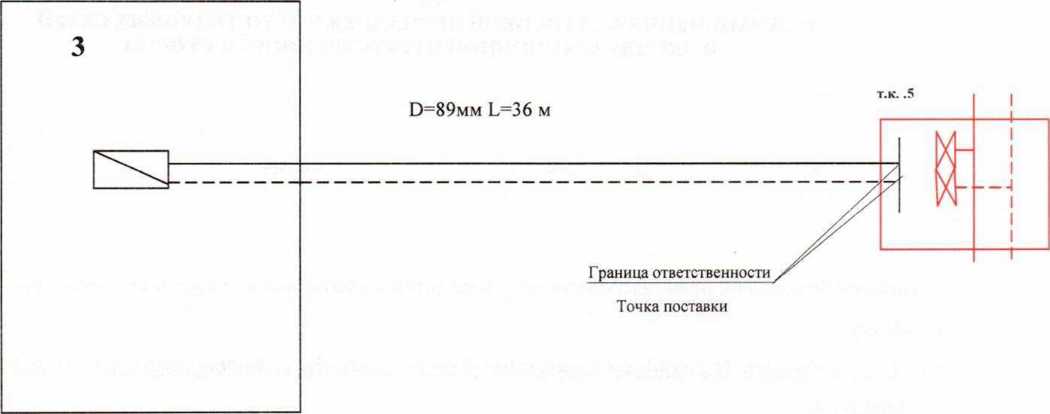 Сети АО ПТС	показаны красным цветомСети Федеральное автономное учреждение Министерства Обороны Российской Федерации «Центральный клуб Армии»	 показаны черным цветомк Договору № 1767от «	»	20	 г.АКТРАЗГРАНИЧЕНИЯ БАЛАНСОВОЙ ПРИНАДЛЕЖНОСТИ ТЕПЛОВЫХ СЕТЕЙ
И ЭКСПЛУАТАЦИОННОЙ ОТВЕТСТВЕННОСТИ СТОРОНГраницей балансовой принадлежности тепловых сетей и эксплуатационной ответственности сторон по адресу!ул. Искровская, дом № 3 входные и выходные фланцы задвижек, установленные в пи к. № 5 2-вывод ПОК.Здание подключено от тепловой камеры Ж 5 2 вывод ПОК квартальной сети ТС-281 -10.(согласно схемы)Тепловой ввод от т.к. № 5, узел управления и система отопления находятся в обслуживание и эксплуатации Федеральное автономное учреждение Министерства Обороны Российской Федерации «Центральный клуб Армии»(согласно схемы)Тепловая и т.к. № 5 и задвижки в камере, находятся в обслуживании и эксплуатации АО «ПТС» показаны на схеме красным.Операции в тепловой системе, ремонты всех видов, надзор и содержание производятся силами и средствами каждой из Сторон по балансовой принадлежности.Эксплуатация и ремонт тепловой ввода от т.к. №5, узел управления производятся пропорционально наг рузкам всеми потребителями.Другие замечания и уточнения по установлению границ раздела между сетями: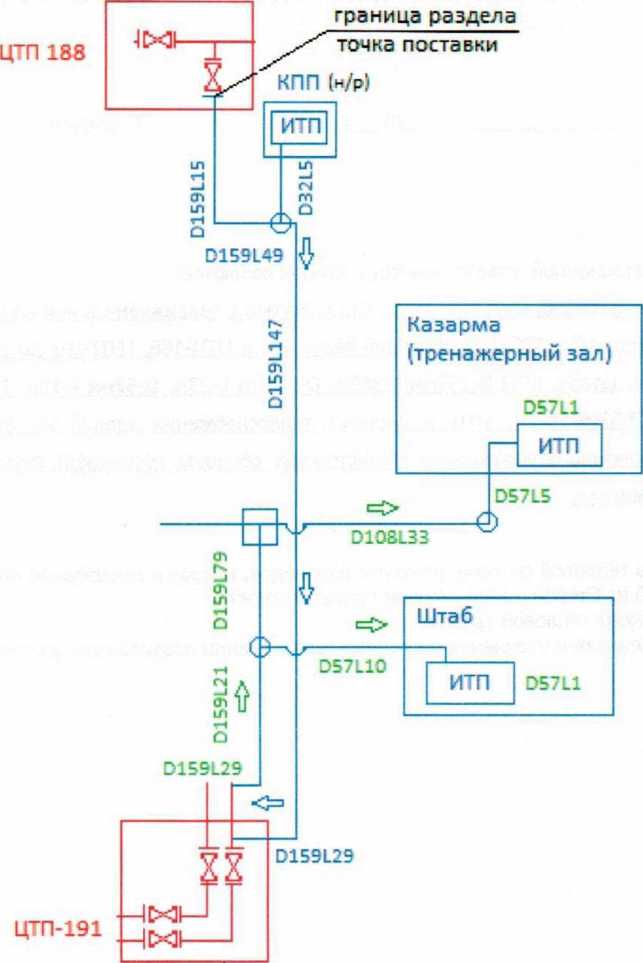 от «	»	20	г.АКТРАЗГРАНИЧЕНИЯ БАЛАНСОВОЙ ПРИНАДЛЕЖНОСТИ ТЕПЛОВЫХ СЕТЕЙ
И ЭКСПЛУАТАЦИОННОЙ ОТВЕТСТВЕННОСТИ СТОРОН20	г.	г. СамараГраницей эксплуатационной ответственности сторон являются:по адресу ЦТП-188, иТП-191 по ул. Стара Загора с задвижками в ней на балансе обслуживания 5-го сетевого района АО «ПТС». От Фланцев задвижек в ШП-188. ЦТП-191 до стены здания казармы (тренажерный зал), штаба. КПП Р-159мм 1_-369м, Р-108мм L-ЗЗм, Р-57мм 1_-15м, Р-32мм 1_-5м, от стены зданий до ИТП Р-57мм 1_-2м, ИТП и системы теплоснабжения зданий на балансе обслуживания Федерального автономного учреждения Министерства обороны Российской Федерации «Центральный спортивный клуб Армии».Операции в тепловой системе, ремонты всех видов, надзор и содержание производятся силами и средствами каждой из Сторон по балансовой принадлежности.Эксплуатация и ремонт тепловой трассыДругие замечания и уточнения по установлению границ раздела между сетями: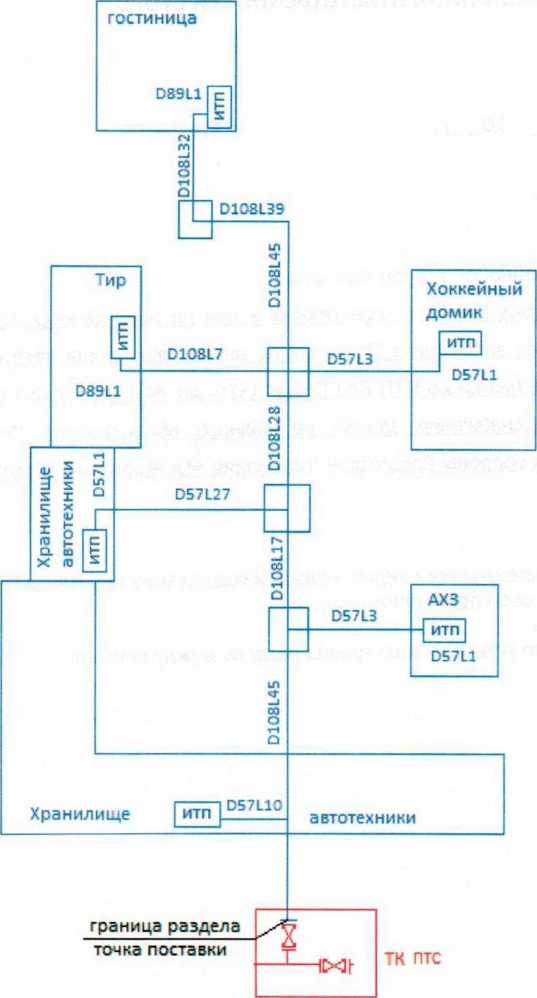 Сети	АО «ПТС»	показаны _от «	»	20	г.АКТРАЗГРАНИЧЕНИЯ БАЛАНСОВОЙ ПРИНАДЛЕЖНОСТИ ТЕПЛОВЫХ СЕТЕЙ
И ЭКСПЛУАТАЦИОННОЙ ОТВЕТСТВЕННОСТИ СТОРОН20	г.	г. СамараГраницей эксплуатационной ответственности сторон являются:по адресу ТК-ПТС по пр. Карла Маркса с задвижками в ней на балансе обслуживания 5-го сетевого района АО «ПТС». От Фланцев задвижек в ТК до стены здания хранилища автотехники, АХЗ D108MM L-174M, Р57мм L-ЗОм, от стены зданий до ИТП АХЗ Р57мм 1_-1м, до ИТП хранилища автотехники Р57мм L-11m, ИТП и системы теплоснабжения зданий на балансе обслуживания Федерального автономного учреждения Министерства обороны Российской Федерации «Центральный спортивный клуб Армии».Операции в тепловой системе, ремонты всех видов, надзор и содержание производятся силами и средствами каждой из Сторон по балансовой принадлежности.Эксплуатация и ремонт тепловой трассыДругие замечания и уточнения по установлению границ раздела между сетями: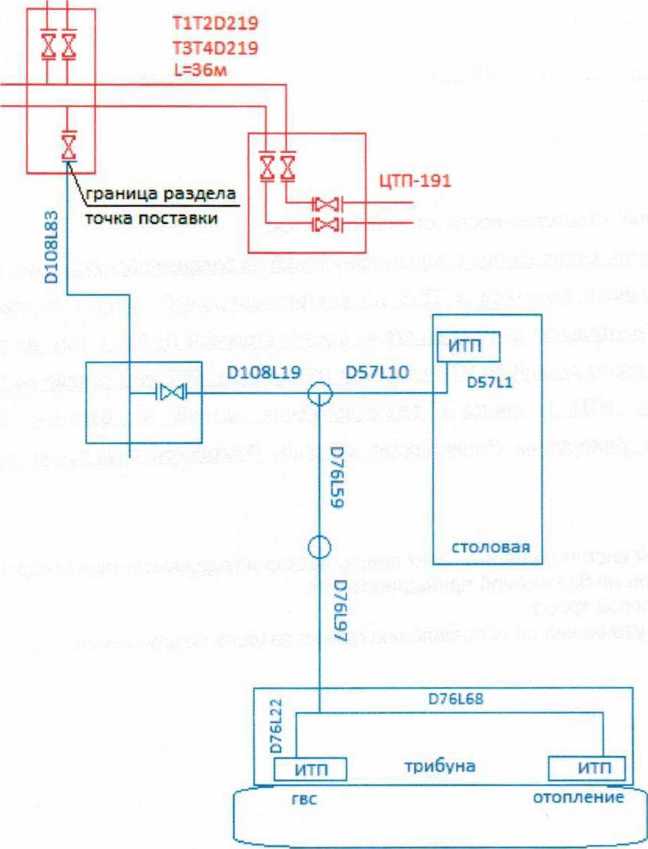 от «	»	20	г.АКТРАЗГРАНИЧЕНИЯ БАЛАНСОВОЙ ПРИНАДЛЕЖНОСТИ ТЕПЛОВЫХ СЕТЕЙ
И ЭКСПЛУАТАЦИОННОЙ ОТВЕТСТВЕННОСТИ СТОРОН20	г.	г. СамараГраницей эксплуатационной ответственности сторон являются:по адресу ТК-3 по ул. Стара Загора с задвижками в ней на балансе обслуживания 5-го сетевого района АО «ПТС». От Фланцев задвижек в ТК-3 до внутриквартальной камеры столовой, трибуны Р108мм L-102M, от внутриквартальной камеры до стены здания столовой Р57мм 1_-10м, до стены здания трибуны Р76мм L-156M, от стены зданий до ИТП столовой Р57мм 1_-1м, от стены здания до ИТП трибуны (отопление) Р76мм 1_-68м, ИТП и системы теплоснабжения зданий на балансе обслуживания Федерального автономного учреждения Министерства обороны Российской Федерации «Центральный спортивный клуб Армии».Операции в тепловой системе, ремонты всех видов, надзор и содержание производятся силами и средствами каждой из Сторон по балансовой принадлежности.Эксплуатация и ремонт тепловой трассыДругие замечания и уточнения по установлению границ раздела между сетями:Схема присоединения «Потребителя» : ФАУ МО РФ ЦСКАГрафическая схемапоказаны красным цветом показаны черным цветомТеплоснабжающая организацияПриложение № 2 к договору № 1767от «	»	20	г.АКТРАЗГРАНИЧЕНИЯ БАЛАНСОВОЙ ПРИНАДЛЕЖНОСТИ ТЕПЛОВЫХ СЕТЕЙ
И ЭКСПЛУАТАЦИОННОЙ ОТВЕТСТВЕННОСТИ СТОРОНг. Самара	«	»	201_г.Границей балансовой принадлежности тепловых сетей и эксплуатационной ответственности сторон являются:по адресу: ул. Волжский проспект , №10 - входные и выходные фланцы задвижек, установленных в тепловой камеры № 1а Северной магистрали.Здание подключено от тепловой камеры № 10 Северной магистрали ГРЭС, (согласно схемы)Тепловой ввод от т.к. 10, узел управления и системы отопления, система вентиляции и система ГВС находится в эксплуатации ФАУ МО РФ ЦСКА (согласно схемы)Тепловая трасса, тепловая камера ТК 10 находится на обслуживании и в эксплуатации АО ПТС и показана на схеме красным.Операции в тепловой системе, ремонты всех видов, надзор и содержание производятся силами и средствами каждой из Сторон по балансовой принадлежности.Эксплуатация и ремонт тепловой трассы от Тепловой камеры №10 до узла управления производится пропорционально нагрузкам всеми потребителями, подключенным от Тепловой камеры №10 Другие замечания и уточнения по установлению границ раздела между сетями:Подписи сторонТЕПЛОСНАБЖАЮЩАЯ ОРГАНИЗАЦИЯ	ПОТРЕБИТЕЛЬМ.П.ПОРЯДОК ОПЛАТЫПериодами платежа за тепловую энергию (мощность) и (или) теплоноситель являются: с 1 по 17 число текущего месяца, с 18-го числа текущего месяца по 10 число месяца, следующего за текущим.Оплата за тепловую энергию (мощность) и теплоноситель, в том числе как горячую воду на нужды горячего водоснабжения (совместно именуемые «энергетические ресурсы»), производится Потребителем в следующем порядке:30 процентов плановой общей стоимости тепловой энергии (мощности) и (или) теплоносителя, потребляемой в месяце, за который осуществляется оплата, вносится до 18 числа текущего месяца;оплата за фактически потребленную в истекшем месяце тепловую энергию (мощность) и (или) теплоноситель с учетом средств, ранее внесенных в качестве оплаты за тепловую энергию в расчетном периоде, осуществляется до 10-го числа месяца, следующего за месяцев, за который осуществлялась оплата. Сумма платежа определяется исходя из фактически потребленных в соответствующем расчетном периоде (календарном месяце) энергетических ресурсов.В случае если объем фактического потребления тепловой энергии и (или) теплоносителя за истекший месяц меньше договорного объема, определенного договором теплоснабжения, излишне уплаченная сумма засчитывается в счет предстоящего платежа за следующий месяц.Под плановым объемом потребления тепловой энергии (мощности), теплоносителя понимается договорное количество тепловой энергии (мощности), теплоносителя, предусмотренное Приложением № 1 к настоящему Контракту.Если дата расчетов приходится на выходные или праздничные дни, то расчетным является следующий за ними рабочий день.Исполнением обязательств по оплате считается дата поступления денежных средств на расчетный счет Теплоснабжающей организации.Затраты, понесенные Теплоснабжающей организацией в связи с прекращением, ограничением и / или возобновлением подачи тепловой энергии, предусмотренные Договором, оплачиваются Потребителем по отдельным счетам в соответствии с расчетом Теплоснабжающей организации и калькуляцией в 5-дневный срок с момента выставления счета.Стоимость тепловой энергии (мощности), теплоносителя определяется исходя из тарифов, установленных органами регулирования.Величина тарифа на тепловую энергию (мощность) в период с 01.01.2018 по 30.06.2018 составляет 1316 руб., без учета НДС, а в период с 01.07.2018 по 31.12.2018 составляет 1361 руб., без учета НДС;Величина тарифа на теплоноситель в период с 01.01.2017 по 30.06.2017 составляет 29,91 руб., без учета НДС, а в период с 01.07.2018 по 31.12.2018 составляет 30,76 руб., без учета НДС;В течение срока действия настоящего контракта тарифы на тепловую энергию (мощность), теплоноситель могут быть изменены органами регулирования. Новые тарифы применяются без предварительного уведомления Потребителя.Объем утвержденных лимитов бюджетных обязательств в натуральном и стоимостном выражении Потребителя на 2018год определен Дополнительным соглашением «Лимиты бюджетных обязательств по оплате тепловой энергии (мощности) и (или) теплоносителя на 2018г.». При недостаточности денежных средств на бюджетном счете Потребителя, Потребитель обязан производить оплату за потребленную тепловую энергию (мощность) и теплоноситель с внебюджетного счета.ПОДПИСИ СТОРОН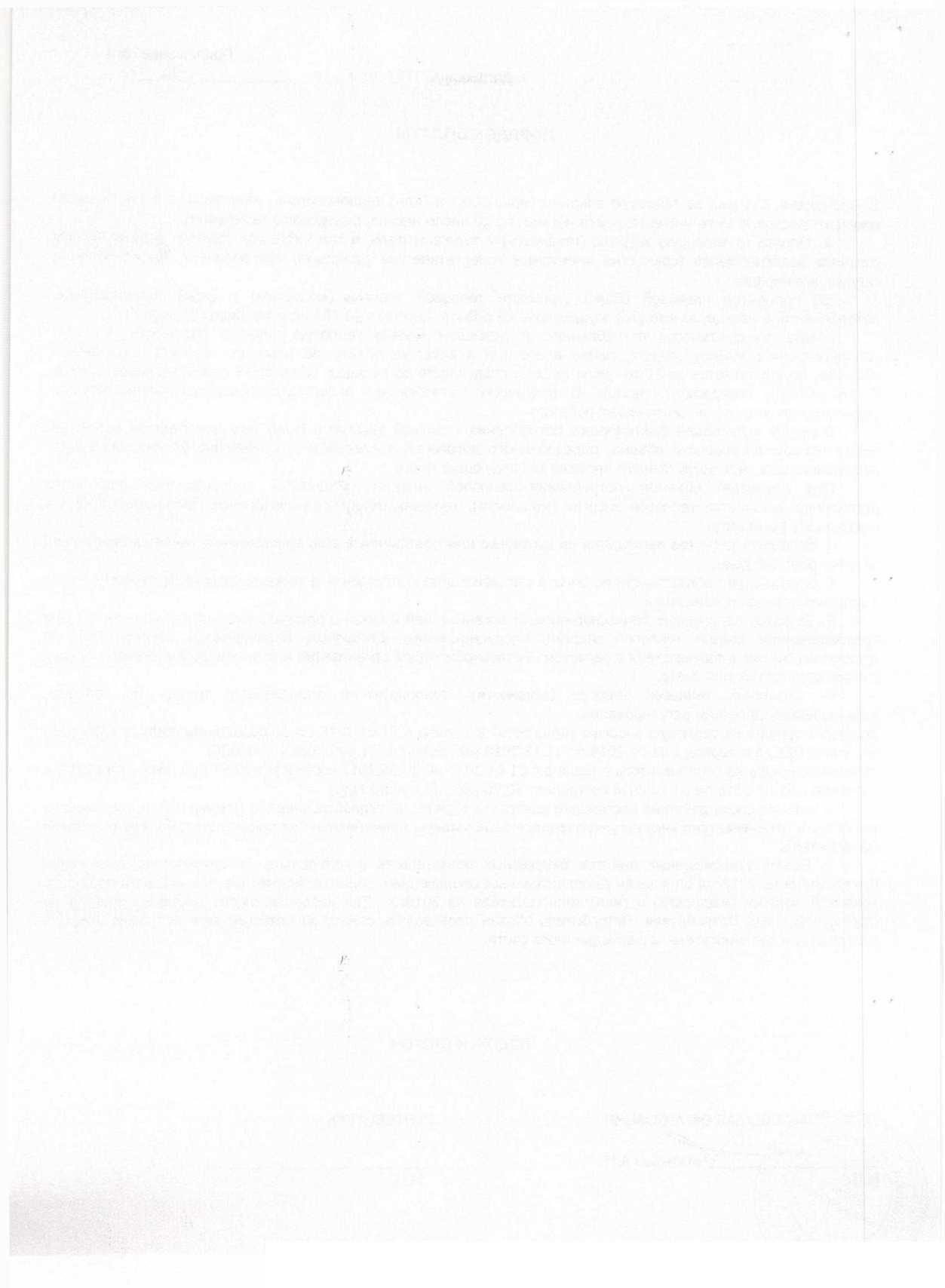 Приложение №5ПЕРЕЧЕНЬКОММЕРЧЕСКИХ РАСЧЕТНЫХ ПРИБОРОВ УЗЛА УЧЕТА ТЕПЛОВОЙ ЭНЕРГИИ, ТЕПЛОНОСИТЕЛЯ И МЕСТА ИХ УСТАНОВКИПодписи сторонТЕПЛОСНАБЖАЮЩАЯ ОРГАНИЗАЦИЯ	ПОТРЕБИТЕЛЬ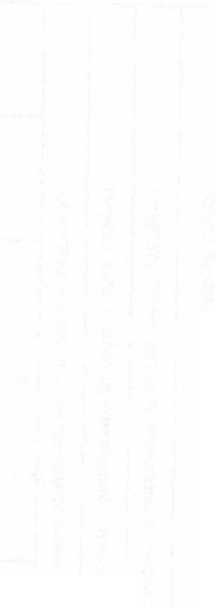 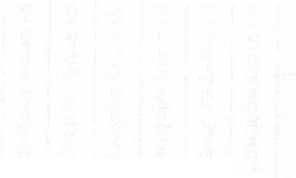 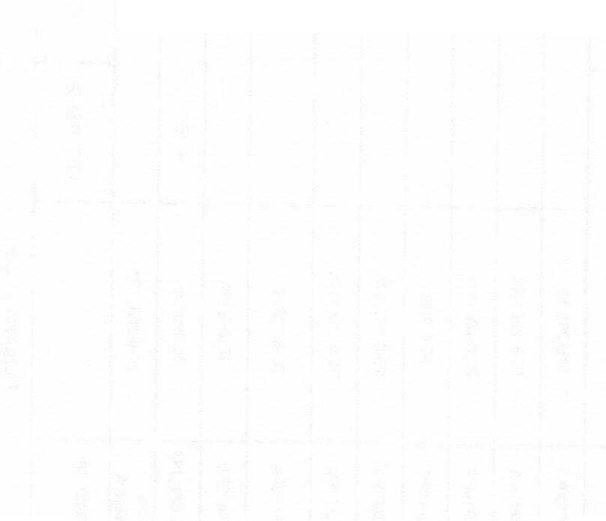 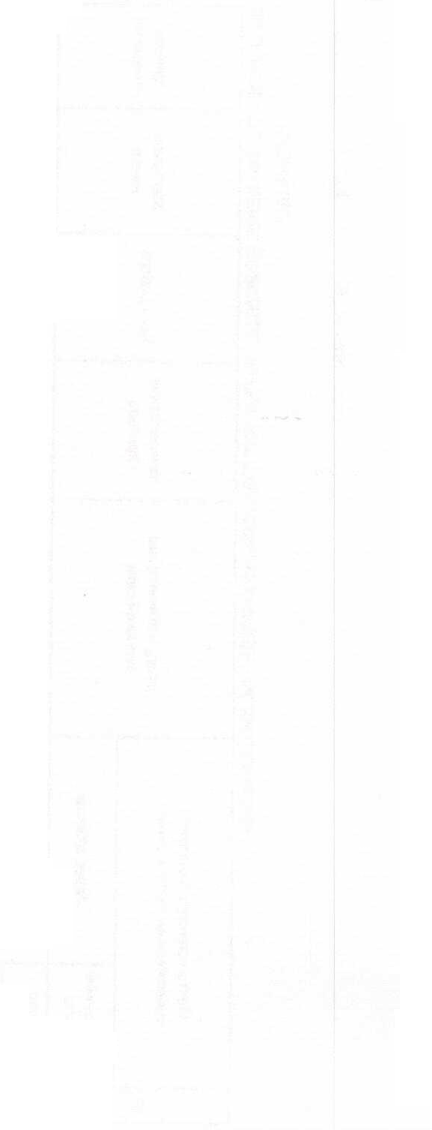 Приложение № 6ПОРЯДОК ОПРЕДЕЛЕНИЯ УТЕЧКИ ТЕПЛОНОСИТЕЛЯ В ТЕПЛОВЫХ СЕТЯХ И
ТЕПЛОПОТРЕБЛЯЮЩИХ УСТАНОВКАХ ПОТРЕБИТЕЛЯ И ЕГО СУБАБОНЕНТОВКоличество потребленного теплоносителя, величина утечки теплоносителя в тепловых сетях и теплопотребляющих установках Потребителя и субабонентов определяется в соответствии с требованиями Правил коммерческого учета тепловой энергии, теплоносителя и Методики осуществления коммерческого учета тепловой энергии, теплоносителя.Потребитель оплачивает количество теплоносителя, расходуемого на пусковое заполнение тепловых сетей и теплопотребляющих установок Потребителя и субабонентов в первый месяц каждого отопительного сезона.Количество теплоносителя, расходуемого на пусковое заполнение, определяется по показаниям приборов учета, а в случае их отсутствия, неисправности приборов учета либо технической невозможности фиксации приборами учета объемов потребления на пусковое заполнение - в соответствии с п. 6.1.17 Типовой инструкции по технической эксплуатации систем транспорта и распределения тепловой энергии и п. 10.1.3. Порядка определения нормативов технологических потерь при передаче тепловой энергии, теплоносителя (утв. приказом Минэнерго России от 30.12.2008 №325).ПОДПИСИ СТОРОНПОТРЕБИТЕЛЬ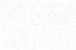 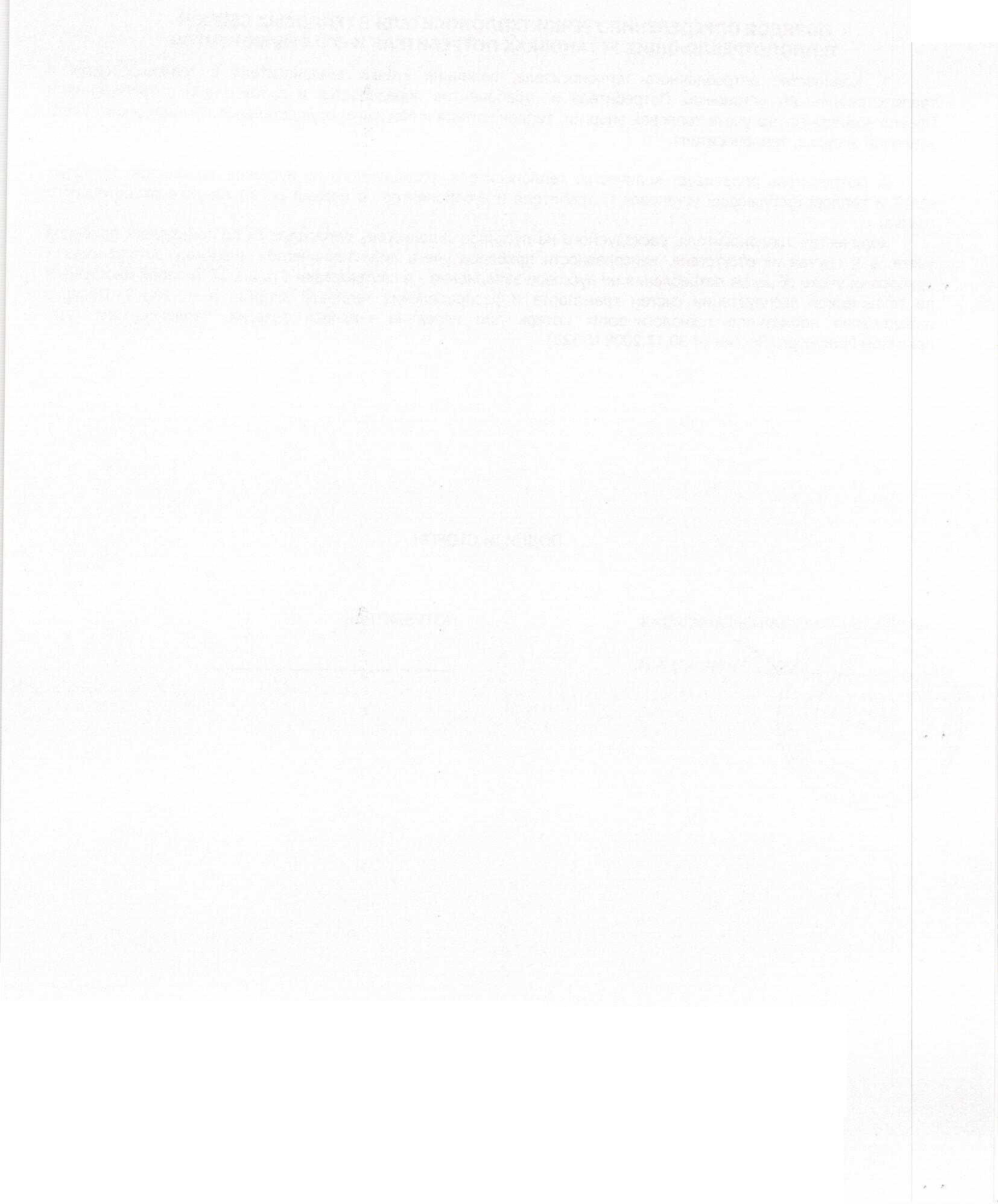 Приложение № 7 к договору №1767от "	"	20	годаРАСЧЁТ ПОТЕРЬ ТЕПЛОВОЙ ЭНЕРГИИ В ТЕПЛОВЫХ СЕТЯХ ПОТРЕБИТЕЛЯ И СУБАБОНЕНТОВРасчётные тепловые потери тепловой энергии через изоляцию трубопроводов и с нормативной утечкой в тепловых сетях Потребителя и Субабонентов. Наименование источникатепловой энергииПриложение № 8 	20 г.ПОРЯДОК ОПРЕДЕЛЕНИЯ КОЛИЧЕСТВА ТЕПЛОВОЙ ЭНЕРГИИ И ТЕПЛОНОСИТЕЛЯ,
ПОСТАВЛЕННОГО ПОТРЕБИТЕЛЮ ПРИ ОТСУТСТВИИ ПРИБОРОВ УЧЕТАСодержание порядка формируется в соответствии с существующими нормативными требованиями Правил коммерческого учета тепловой энергии, теплоносителя и Методики осуществления коммерческого учета тепловой энергии, теплоносителяПОДПИСИ СТОРОНПОТРЕБИТЕЛЬм.п.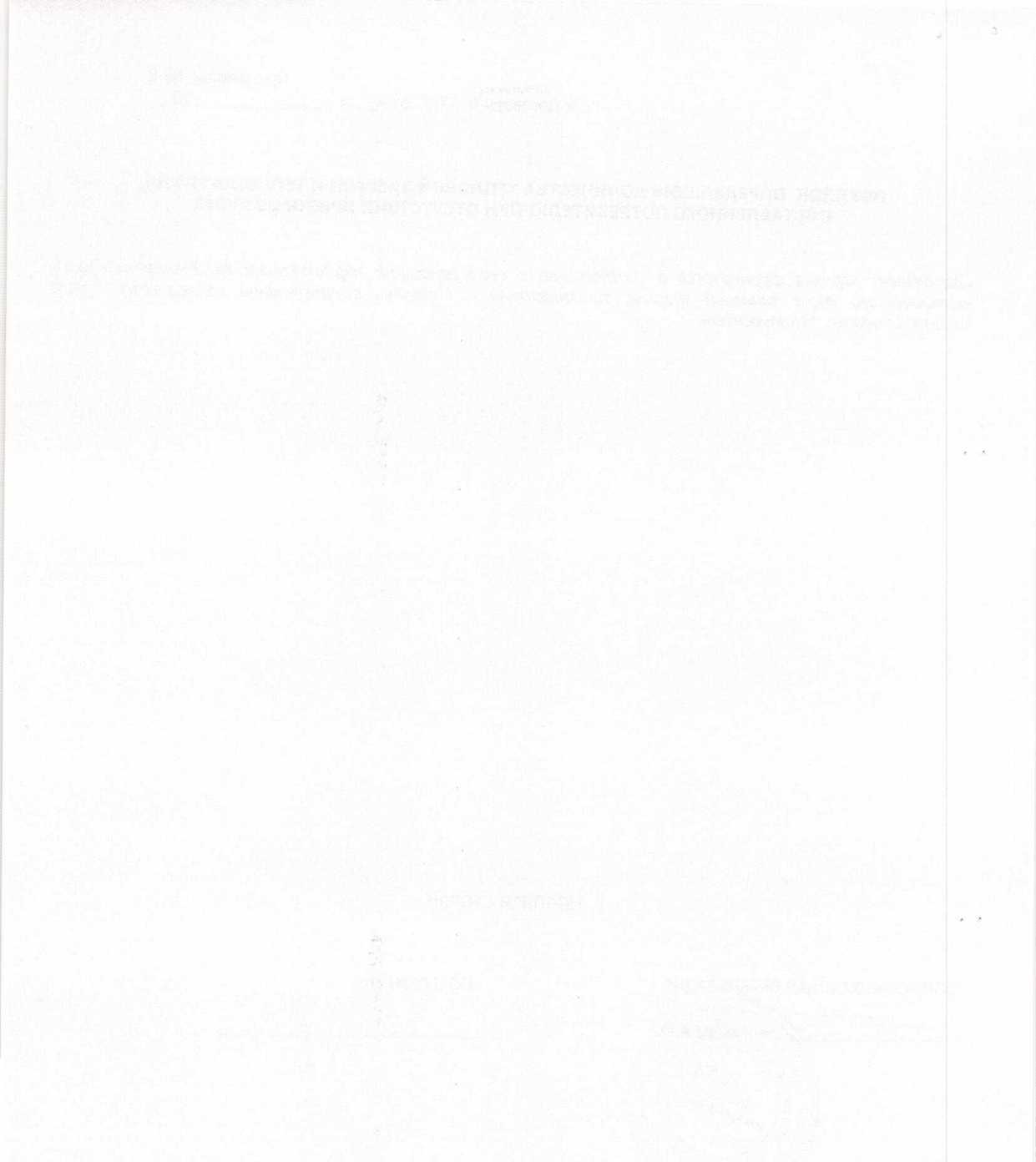 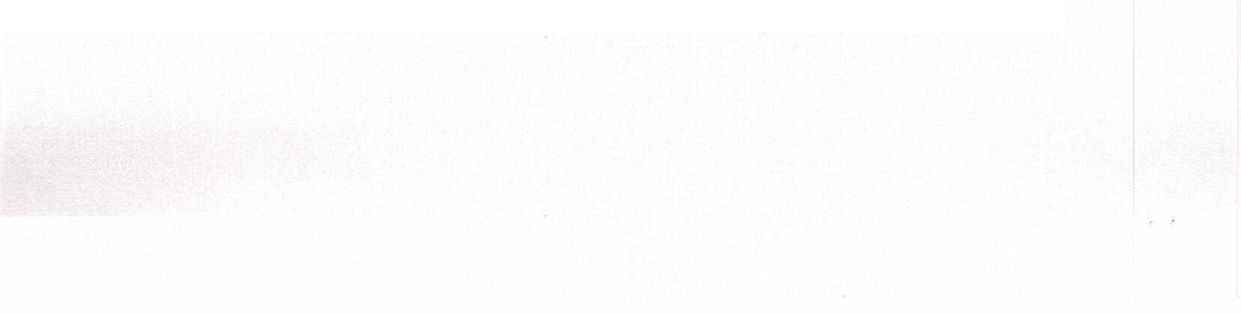 При изменении тарифов на тепловую энергию (ставки платы за потребляемую тепловую энергию, ставки платы за использование тепловой мощности) и (или) теплоноситель, объемы тепловой энергии в пределах лимитов бюджетных обязательств (объемов бюджетных ассигнований) и внебюджетных обязательств корректируются Теплоснабжающей организацией в одностороннем порядке.Оплата за тепловую энергию (мощность), теплоноситель за расчетный период в пределах сумм денежныхобязательств производится в соответствии с Приложением № 4 к контракту № от «	»	20	г.В случае внесения изменений в объемы финансирования, указанные в настоящем Соглашении, Потребитель обязан в 10-ти дневный срок представить в Теплоснабжающую организацию новые суммы денежных обязательств в пределах лимитов бюджетных обязательств (объемов бюджетных ассигнований), после их получения.Контроль суммы денежных средств в пределах лимитов бюджетных обязательств (объемов бюджетных ассигнований) и внебюджетных обязательств производится в стоимостном (денежном) выражении.Во всем остальном, что не оговорено в настоящем Соглашении, Стороны руководствуются действующимзаконодательством РФ и контрактом №	от «	»	20	г.Настоящее Соглашение является неотъемлемой частью контракта № от «	»	20	г.Условия данного Соглашения применяются к отношениям Сторон с	г. и в случае более позднего егоподписания. Соглашение действует до	г.И. Настоящее Соглашение составлено в двух экземплярах, имеющих равную юридическую силу, по одному для каждой из Сторон.12. Юридические адреса и реквизиты Сторон:Теплоснабжающая организация:Потребитель:Полное фирменное наименование:Федеральное автономное учреждение Министерс обороны Российской Федерации "Центральный спортивный клуб Армии"Сокращенное наименование:ФАУ МО РФ ЦСКАИНН: 7714317863КПП: 770401001ОГРН: 1037714063028ОКВЭД: 93.19Место нахождения: 125167 г.МОСКВА ЛЕНИНГРАДСКИЙ ПРОСПЕКТ д.39, стр.29Обособленное подразделение:Полное фирменное наименование:Филиал Федерального автономного учреждения Министерства обороны Российской Федерации "Центральный спортивный клуб Армии" Сокращенное наименование:Филиал ФАУ МО РФ ЦСКА (ЦСК ВВС, г. Самара)Место нахождения: 443099, г.Самара, ул. Комсомольская, 27АПочтовый адрес для корреспонденции в Российской Федерации (с индексом): 443071, г.Самара, Волжский проспект, 10Электронная почта: ke.kes2012@yandex.ruАдрес Интернет-сайта:ИНН: 7714317863КПП: 631543001Тел. (с кодом): (846) 375-92-76Факс (с кодом): (846) 222-91-05Банковские реквизиты:Расчетный счет УФК по Самарской области №40501810836012000002 БИК:043601001 В Отделении по Самарской области Волго- Вятского главного управления Центрального банка Российской Федерации л/сч:30426У62810Дата подписания 20 г._/ В.В.Краснов/М.П.ПериодКоличество тепловой энергии, ГкалКоличество тепловой энергии, ГкалКоличество тепловой энергии, ГкалКоличество тепловой энергии, ГкалКоличество тепловой энергии, ГкалКоличество тепловой энергии, ГкалКоличество тепловой энергии, ГкалКоличество теплоносителя, м3Количество теплоносителя, м3ПериодОтоплениеВентиляцияГВСТехнологиче ские нуждыКондиционированиеПотери тепловой энергии в тепловых сетяхВсегоНормативнаяутечкаВсего1 квартал550,069540,7373089,9700,0000,00029,0714209,847475,791475,791в том числе:550,069540,7373089,9700,0000,00029,0714209,847475,791475,791Январь212,875220,6511063,3500,0000,00010,0131506,889163,884163,884Февраль177,112181,824963,2700,0000,0009,0441331,250148,024148,024Март160,082138,2621063,3500,0000,00010,0131371,707163,884163,8842 квартал148,16171,0253115,0990,0000,00019,3953353,680317,433317,433в том числе -.148,16171,0253115,0990,0000,00019,3953353,680317,433317,433Апрель148,16171,0251025,8200,0000,0008,2821253,288135,548135,548Май0,0000,0001063,4060,0000,0005,6481069,05392,43392,433Июнь0,0000,0001025,8740,0000,0005,4651031,33989,45189,4513 квартал,0,0000,0003152,6850,0000,00016,7613169,446274,317274,317в том числе:0,0000,0003152,6850,0000,00016,7613169,446274,317274,317Июль0,0000,0001063,4060,0000,0005,6481069,05392,43392,433Август0,0000,0001063,4060,0000,0005,6481069,05392,43392,433Сентябрь0,0000,0001025,8740,0000,0005,4651031,33989,45189,4514 квартал,623,722454,5603152,5200,0000,00028,4494259,251465,608465,608в том числе:623,722454,5603152,5200,0000,00028,4494259,251465,608465,608Октябрь156,67694,7001063,3500,0000,0008,7461323,472143,138143,138Ноябрь212,875175,1951025,8200,0000,0009,6911423,581158,602158,602Декабрь254,171184,6651063,3500,0000,00010,0121512,198163,868163,868Итого за год:1321,9521066,32212510,2740,0000,00093,67514992,2241533,1491533,149111№ 10№ 101111D=159 мм L=81,3 мD=159 мм L=81,3 м111	1Граница разделаГраница раздела115-^ точка поставки5-^ точка поставки5-^ точка поставки1111Волжский проспект№Место установки узла учета теплоэнергии,теплоносителяМесто установки узла учета теплоэнергии,теплоносителяНомер, наименование тепловой сетиНаименованиеприбораТип прибораЗаводскойномерЕдиницаизмеренийДиапазон измеренийДиапазон измеренийДата ввода в эксплуатациюДатаочереднойповеркисхематеплоснабжения№НаименованиеобъектаАдрес объектаНомер, наименование тепловой сетиНаименованиеприбораТип прибораЗаводскойномерЕдиницаизмеренийотДОДата ввода в эксплуатациюДатаочереднойповеркисхематеплоснабжения1нежилоезданиег.Самара,ИСКРОВСКАЯ,3ТС-281-10Сведения о приборе учета на момент заключения договора отсутствуютСведения о приборе учета на момент заключения договора отсутствуютСведения о приборе учета на момент заключения договора отсутствуютСведения о приборе учета на момент заключения договора отсутствуютСведения о приборе учета на момент заключения договора отсутствуютСведения о приборе учета на момент заключения договора отсутствуютСведения о приборе учета на момент заключения договора отсутствуютСведения о приборе учета на момент заключения договора отсутствуютСведения о приборе учета на момент заключения договора отсутствуют2столоваяг.Самара,СТАРА ЗАГОРАТС-8-188 /17АСведения о приборе учета на момент заключения договора отсутствуютСведения о приборе учета на момент заключения договора отсутствуютСведения о приборе учета на момент заключения договора отсутствуютСведения о приборе учета на момент заключения договора отсутствуютСведения о приборе учета на момент заключения договора отсутствуютСведения о приборе учета на момент заключения договора отсутствуютСведения о приборе учета на момент заключения договора отсутствуютСведения о приборе учета на момент заключения договора отсутствуютСведения о приборе учета на момент заключения договора отсутствуют3разр. казармаг.Самара,СТАРА ЗАГОРАТС-8-188 /17АСведения о приборе учета на момент заключения договора отсутствуютСведения о приборе учета на момент заключения договора отсутствуютСведения о приборе учета на момент заключения договора отсутствуютСведения о приборе учета на момент заключения договора отсутствуютСведения о приборе учета на момент заключения договора отсутствуютСведения о приборе учета на момент заключения договора отсутствуютСведения о приборе учета на момент заключения договора отсутствуютСведения о приборе учета на момент заключения договора отсутствуютСведения о приборе учета на момент заключения договора отсутствуют4хоккейныйдомикг.Самара,СТАРА ЗАГОРАТС-8-0/18АСведения о приборе учета на момент заключения договора отсутствуютСведения о приборе учета на момент заключения договора отсутствуютСведения о приборе учета на момент заключения договора отсутствуютСведения о приборе учета на момент заключения договора отсутствуютСведения о приборе учета на момент заключения договора отсутствуютСведения о приборе учета на момент заключения договора отсутствуютСведения о приборе учета на момент заключения договора отсутствуютСведения о приборе учета на момент заключения договора отсутствуютСведения о приборе учета на момент заключения договора отсутствуют5КППг.Самара,СТАРА ЗАГОРАТС-8-188 /17АСведения о приборе учета на момент заключения договора отсутствуютСведения о приборе учета на момент заключения договора отсутствуютСведения о приборе учета на момент заключения договора отсутствуютСведения о приборе учета на момент заключения договора отсутствуютСведения о приборе учета на момент заключения договора отсутствуютСведения о приборе учета на момент заключения договора отсутствуютСведения о приборе учета на момент заключения договора отсутствуютСведения о приборе учета на момент заключения договора отсутствуютСведения о приборе учета на момент заключения договора отсутствуют6штабг.Самара,СТАРА ЗАГОРАТС-8-188 /17АСведения о приборе учета на момент заключения договора отсутствуютСведения о приборе учета на момент заключения договора отсутствуютСведения о приборе учета на момент заключения договора отсутствуютСведения о приборе учета на момент заключения договора отсутствуютСведения о приборе учета на момент заключения договора отсутствуютСведения о приборе учета на момент заключения договора отсутствуютСведения о приборе учета на момент заключения договора отсутствуютСведения о приборе учета на момент заключения договора отсутствуютСведения о приборе учета на момент заключения договора отсутствуют7казарма(тренажерныйзал)г.Самара,СТАРА ЗАГОРАТС-8-188 /17АСведения о приборе учета на момент заключения договора отсутствуютСведения о приборе учета на момент заключения договора отсутствуютСведения о приборе учета на момент заключения договора отсутствуютСведения о приборе учета на момент заключения договора отсутствуютСведения о приборе учета на момент заключения договора отсутствуютСведения о приборе учета на момент заключения договора отсутствуютСведения о приборе учета на момент заключения договора отсутствуютСведения о приборе учета на момент заключения договора отсутствуютСведения о приборе учета на момент заключения договора отсутствуют8АХЗг.Самара,СТАРА ЗАГОРАТС-8-0/18АСведения о приборе учета на момент заключения договора отсутствуютСведения о приборе учета на момент заключения договора отсутствуютСведения о приборе учета на момент заключения договора отсутствуютСведения о приборе учета на момент заключения договора отсутствуютСведения о приборе учета на момент заключения договора отсутствуютСведения о приборе учета на момент заключения договора отсутствуютСведения о приборе учета на момент заключения договора отсутствуютСведения о приборе учета на момент заключения договора отсутствуютСведения о приборе учета на момент заключения договора отсутствуют9хранилищаг.Самара,СТАРА ЗАГОРА, 143,ТС-8-0/18АСведения о приборе учета на момент заключения договора отсутствуютСведения о приборе учета на момент заключения договора отсутствуютСведения о приборе учета на момент заключения договора отсутствуютСведения о приборе учета на момент заключения договора отсутствуютСведения о приборе учета на момент заключения договора отсутствуютСведения о приборе учета на момент заключения договора отсутствуютСведения о приборе учета на момент заключения договора отсутствуютСведения о приборе учета на момент заключения договора отсутствуютСведения о приборе учета на момент заключения договора отсутствуют10трибуныг.Самара,СТАРА ЗАГОРА, 143,литера АТС-8-188 /17АСведения о приборе учета на момент заключения договора отсутствуютСведения о приборе учета на момент заключения договора отсутствуютСведения о приборе учета на момент заключения договора отсутствуютСведения о приборе учета на момент заключения договора отсутствуютСведения о приборе учета на момент заключения договора отсутствуютСведения о приборе учета на момент заключения договора отсутствуютСведения о приборе учета на момент заключения договора отсутствуютСведения о приборе учета на момент заключения договора отсутствуютСведения о приборе учета на момент заключения договора отсутствуют11бассейнг. Самара, ВОЛЖСКИЙ ПР- КТ, 10СПТ-961-2УУТЭ16973№ участкаНаименование участкаАдрес объектаНаименованиеобъектаОбъём тепловых сетей м3Объем систем теплопотребляющих 	установок м4	Способ прокладкиГод прокладкитеплоизоляционныйматериалDBH мм (Внутринний диаметрL, м (длина участка)3(поправочный коэффициент)дн подз Ккал/ч м3ГОXтгот—1сосггоXXсгX"кыL—О}соdгоXXсггоZт'сГго*гЧ3<иZ с1сг00zXгоъгГМ3шX с сгиГОтго1—ciос1р.O'Uготго1	.гЧсо«=хгоX«32о.ъиготгоL_fNСОШГОX2dO'QCp.r°fl П0МиКаЛ/ ЧЭСQcp‘r0fl пом2.Гкал/ часо5»: и X Го <1) XЬ £3 го2d. 1—ъск§ с 3 5 vo з о1 « 6 гO'Примечание1от тк 5 до узла управленияул.ИСКРОВСКАЯ,3ФАУ МО РФ ЦСКА (нежилое здание)0,46,61подземная2007мин. Вата89чОГОCNт-Ч30,780,00ог-Чооооооооооо00гЧооо00т4ооо2от ЦТП до стены зданияул.Стара ЗагораФАУ МО РФ ЦСКА (казарма-тренажерный зал, штаб)13,102,8подземная1953мин. Вата159СПиоСПCNН103,360,0460,00300оо0,0483от ЦТП до стены зданияул.Стара ЗагораФАУ МО РФ ЦСКА (казарма-тренажерный зал)0,52подземная1953мин. Вата108гогоCNгН84,640,003оосэо0,0030,0034от ЦТП до стены зданияул.Стара ЗагораФАУ МО РФ ЦСКА (казарма-тренажерный зал, штаб)0,06подземная1953мин. Вата |57LO▼Н(NгН62,480,001оооо1“4ооо0,0015от ЦТП до стены зданияул.Стара ЗагораФАУ МО РФ ЦСКА (КПП)0,01подземная1978мин. Вата32LOfNтЧ50,04оосэооо<3о0,0003оооосоо6от стены здания до ИТПул.Стара ЗагораФАУ МО РФ ЦСКА (казарма-тренажерный зал, штаб)0,01впомещении1953мин.вата57гмUOгЧгЧ13,7226,24оооо'ооооооооо0,00010,0001Теплоснабжающая организация:Потребитель:Полное фирменное наименование:ИНН:КПП:ОГРН:ОКВЭД:Место нахождения:Почтовый адрес для корреспонденции в Российской Федерации (с индексом):Электронная почта:Тел. (с кодом):Факс (с кодом):«Плательщик»:КПП:ИНН:Почтовый адрес для корреспонденции в Российской Федерации (с индексом):Банковские реквизиты: Расчетный счет Nв банкев г.кор.счет Nв БИК: Бюджетный лицевой счет Потребителя:Дата подписания« » 20 года/ /М.П.